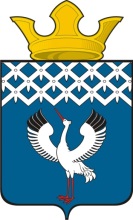 Российская ФедерацияСвердловская областьГлава Байкаловского сельского поселенияБайкаловского муниципального районаСвердловской области ПОСТАНОВЛЕНИЕот   28.02.2022  года  №  58-пс. БайкаловоО  назначении общественных обсуждений  и проведении рейтингового голосования  по выбору общественных территорий, нуждающихся в благоустройстве в приоритетном порядке для включения в муниципальную программу «Формирование современной городской среды на территории муниципального образования Байкаловского сельского поселения» на 2018-2024 годы	В соответствии с постановлением Правительства Российской Федерации от 10.02.2017 № 169 «Об утверждении Правил предоставления и распределения субсидий из федерального бюджета бюджетам субъектов  Российской Федерации на поддержку государственных программ субъектов Российской Федерации и муниципальных программ формирования современной городской среды», Федеральным законом от 06.10.2003 № 131-ФЗ "Об общих принципах организации местного самоуправления в Российской Федерации", Уставом Байкаловского сельского поселения, в рамках реализации регионального проекта «Формирование комфортной городской среды на территории Свердловской области»,ПОСТАНОВЛЯЮ:             1.Организовать и провести публичные слушания  по выбору общественных территорий, нуждающихся в благоустройстве в приоритетном порядке для включения в муниципальную программу «Формирование современной городской среды на территории  Байкаловского сельского поселения» на 2018-2024 годы.2. Назначить дату проведения публичных слушаний на 17 часов 00 минут «30»  марта   2022 года.3. Провести рейтинговое голосование  по выбору общественных территорий, нуждающихся в благоустройстве в приоритетном порядке для включения в муниципальную программу «Формирование современной городской среды на территории Байкаловского поселения     в период с	 02.03.2022	 по 12.03.2022 в  информационно-телекоммуникационной сети  «Интернет» на  сайте : https://vk.com/omsubsp.          4. Место проведения публичных слушаний: 623870, Свердловская область, Байкаловский район, с. Байкалово, ул. Революции, д. 21, кабинет № 4.	5.   Создать Организационный комитет в составе:  	Лыжин Дмитрий Владимирович –  Глава Байкаловского сельского поселения Байкаловского муниципального района Свердловской области;            Белоногов Павел Александрович – заместитель Главы администрации Байкаловского сельского поселения Байкаловского муниципального района Свердловской области;	Кошелева Марина Сергеевна –  специалист 1 категории Байкаловского сельского поселения Байкаловского муниципального района Свердловской области;           Медведева Виктория Николаевна - специалист 1 категории Байкаловского сельского поселения Байкаловского муниципального района Свердловской области; 	Серков Александр Михайлович – начальник отдела архитектуры, градостроительной деятельности и охраны окружающей среды по Байкаловскому муниципальному району.      	6. Организационному комитету осуществить прием заявок, предложений и рекомендаций по выбору общественных территорий, нуждающихся в благоустройстве в приоритетном порядке для включения в муниципальную программу «Формирование современной городской среды на территории  Байкаловского сельского поселения» на 2018-2024 годы до 16 часов 00 минут «28» марта  2022 года по адресу: 623870, Свердловская область, Байкаловский район, с. Байкалово, ул. Революции, д. 21, кабинет № 4;     7.Опубликовать (обнародовать) настоящее Постановление в  Информационном вестнике Байкаловского сельского поселения  и на официальном сайте Администрации муниципального образования Байкаловского сельского поселения www.bsposelenie.ru.	8. Контроль исполнения настоящего Постановления возложить на специалиста 1 категории  администрации Байкаловского сельского поселения  Медведеву В.Н.Глава  Байкаловского сельского поселенияБайкаловского муниципального районаСвердловской области           				                             Д.В.Лыжин